※QRコードを読み込むと，英文と連動した音声再生ができます（スマホにも対応）高校に入学した智 (Satoshi) と留学生のアマンダ (Amanda) が話しています。次の対話文を読んで，あとの問１から問４までの問いに答えなさい。Satoshi: Hello, Amanda.　I'm working on my report.　Can I ask you some questions?Amanda: 【　ａ　】Satoshi: It's about smartphones.Amanda: 【　ｂ　】Satoshi: Yes, smartphones are very popular today.  Now, some high school students can use smartphones in the classroom.　I think this topic is interesting.　What do you think about it?Amanda: Well, I think there are both good points and bad points.Satoshi: 【　ｃ　】Amanda: These days, most high school students have a smartphone.  They have easy access to the internet.  ①If the students can use smartphones in the classroom, their school life is more convenient (　　　) before.Satoshi: I don't understand your point.  Could you give me an example?Amanda: Sure!  For example, students can surf the internet and work on classroom activities more effectively.  Sharing information with classmates and teachers is easy.  Using the internet from your smartphones is the fastest.Satoshi: 【　ｄ　】Amanda: Well, students can find and watch videos about a variety of topics.  They can even use it as a calculator or for taking notes in the classroom.  A smartphone can be useful for learning.Satoshi: ②Well, what do you think about the (　　　) points?Amanda: I think that it's easy for students to lose focus when they use a smartphone.  They play games and do various things that are not related to school work.  If students cannot use their smartphone properly, there will be a lot of problems in the classroom.  This situation will (　Ａ　) other people uncomfortable.Satoshi: 【　ｅ　】  I understand what you think.  We should know how to use smartphones properly.Amanda: You're welcome.  I'm glad to hear that.(注)access　アクセス (情報システムへの接続)　　effectively　効率よく　　calculator　計算機notes　メモ，覚え書き　　focus　集中　　properly　適切に問１　次のアからオまでの英文を，対話文中の【　ａ　】から【　ｅ　】までのそれぞれにあてはめて，対話の文として最も適当なものにするには，【　ｂ　】と【　ｄ　】にどれを入れたらよいか，そのかな符号を書きなさい。ただし，いずれも一度しか用いることができません。ア　I agree.  I want to know about the good points first.イ　I understand.  What else can students do with their smartphones?ウ　Of course.  What is your report about?エ　Sounds exciting.  I know a lot of people use smartphones in their daily lives.オ　Thank you for sharing your opinion.  It helped me a lot.問２　下線①，②のついた文が，対話の文として最も適当なものとなるように，それぞれの (　　　) にあてはまる語を書きなさい。問３　(　Ａ　) にあてはまる最も適当な語を，次のアからエまでの中から選んで，そのかな符号を書きなさい。ア　become　　イ　remove　　ウ　perform　　エ　make問４　次の英文は，この対話があった日の夜，智が英語の授業で発表するために書いたスピーチ原稿です。この原稿が対話文の内容に合うように，英文中の (　Ｘ　)，(　Ｙ　) にそれぞれあてはまる最も適当な語を書きなさい。Using smartphones in high schoolI want to talk about using smartphones in high school.  Some high school students can use smartphones in their classroom.  I'm interested in this topic.  So, I decided to ask Amanda about her opinion.According to her, there are both good points and bad points.  Students can find more information from the internet.  They can also (　Ｘ　) the information with their classmates and teachers easily.  However, if they lose focus, they may start playing games.I learned from her opinion.  I think it is (　Ｙ　) for us to use smartphones properly. 　Thank you.問１　ｂ：エ　ｄ：イ問２　①than　②bad問３　エ問４　Ｘ：share　Ｙ：important問２　①比較級more convenientに注目。②次のアマンダの発言に注目。問３　空欄の後ろの語順に注目する。愛知県Ｂ-大問４2022年 公立高校入試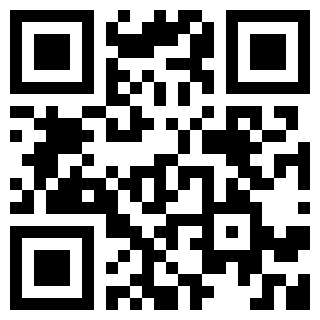 解答